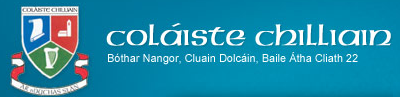  Leabhar Liosta Bliain 1- 2023/2024ÁbharLeabhairÚdarFoilsitheoirGaeilgeTuras 3Daideo
Foclóir Gaeilge/BéarlaRisteard Mac LiamÁine Ni GhlinnEducate.ieBéarlaLouder than Words -Textbook package The Weight of WaterHardback A4 CopyFolderEducate.ie Sarah CrossanBloomsburyMataTéacs & Trialacha 2 (Corcora) Áireamhán: Casio FX-83GTXSeit MataMorris/Cooke/BehanAn GúmFraincisAllons-Y 1 Fraincis na Sraithe Sóisearaí2 CóipleabhairFoclóir FrainciseBergin/FogartyEducate.ieGearmáinisGefällt Mir!Foclóir GearmáiniseMedb Farrell FolensOSPSSláinte & Folláine 1Cóipleabhar A4Potts & O’GradyEDCOStair Stór Staire: Leabhair FianaiseDelap/McCormackFolens Schoolbooks.ieTír EolasTíreolaíocht don Ré NuaLeabhar SaotharFitzharris/LydonFolensEolaíochtFiosrú na hEolaíochta 
2 Cóipleabhair Eolaíochta le clúdach cruaMichael O'Callaghan, Pat Doyle, Orla Molamphy Ger Reilly.EdcoCostais BhreiseÁrachasFótachóipeáilTaisceadánSnámhDialann ScoláireGaeltachtSíntiús Deonach- Voluntary subscriptionÁrachasFótachóipeáilTaisceadánSnámhDialann ScoláireGaeltachtSíntiús Deonach- Voluntary subscription